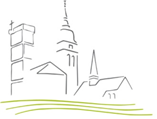 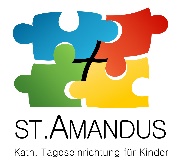 Fragebogen zu den Aufnahmekriterien für die Tageseinrichtung für Kinder    St. Amandus für das Kita- Jahr 2024/2025Alle Kriterien werden mit Punkten bewertet. Die Aufnahmekriterien gelten jeweils für die entsprechende Gruppenform, entsprechend dem Alter und dem Geschlecht des Kindes sowie der gewünschten Stundenbuchung. Bei gleicher Punktzahl finden die genannten Merkmale Anwendung. Erwerbstätigkeit                                             			Zutreffendes bitte ankreuzen:	geplant ab:Beschäftigungsumfang (bei Berufstätigkeit beider Eltern, zählt der geringere Stundenumfang)Zutreffendes bitte ankreuzen:Weitere KriterienZutreffendes bitte ankreuzen:Ich versichere hiermit, die Vollständigkeit und Richtigkeit meiner oben gemachten Angaben. Ich bin darüber informiert, dass ich dazu verpflichtet bin, eine Änderung zu den oben gemachten Angaben unverzüglich der Einrichtungsleitung mitzuteilen. Mir ist bewusst, dass bei falschen Angaben oder fehlenden Informationen die Zusage für einen KiTa- Platz zurückgenommen werden kann, oder eine Kündigung nach sich ziehen kann. Die Einrichtungsleitung kann zu den gemachten Angaben schriftliche Nachweise einfordern. Name Erziehungsberechtige des Kindes:     _____________________________________________Anschrift des/der Erziehungsberechtigten: ________________________________________________________Name des Kindes: __________________________                Geburtsdatum des Kindes:____________________________Buchungsstunden________________________________Aus datenschutzrechtlichen Gründen werden alle hier gemachten Angaben vernichtet, sobald der Betreuungsvertrag geschlossen wurde oder kein Wunsch auf einen Kita-Platz in unserer Einrichtung mehr besteht.            Ich möchte, dass mein Kind auch für das Kita-Jahr 2025-2026 auf der Warteliste bleibt            Ich möchte, dass mein Kind auch für das Kita-Jahr 2026-2027 auf der Warteliste bleibtUnterschrift Erziehungsberechtigte:   ……………………………………………………				Ein Erziehungsberechtigter ist erwerbstätigBeide Erziehungsberechtigten sind erwerbstätigAlleinerziehend und erwerbstätigAlleinerziehend und nicht erwerbstätigGeringfügig beschäftigt (8-15 Std./Woche)Halbtags beschäftigt (16-29 Std./Woche)Ganztags beschäftigt (ab 30 Std./ Woche)Geschwisterkind in der EinrichtungGeschwisterkind, wenn das ältere Kind im selben Jahr zur Schule kommtKind ist katholisch getauft Einzugsgebiet (siehe Plan)Füllt die Leitung ausErschwerte soziale Lebensbedingungen Füllt die Leitung ausKinder von Mitarbeitern der Kirchengemeinde St. Amandus